Приложение к ОПОП СПО по специальности 29.02.04 «Конструирование, моделирование и технология швейных изделий»                                                                                                                                                                                                   МИНИСТЕРСТВО ОБРАЗОВАНИЯ И НАУКИ РЕСПУБЛИКИ ДАГЕСТАНГосударственное бюджетное профессиональное образовательное учреждение 
Республики Дагестан «Технический колледж имени Р.Н. Ашуралиева»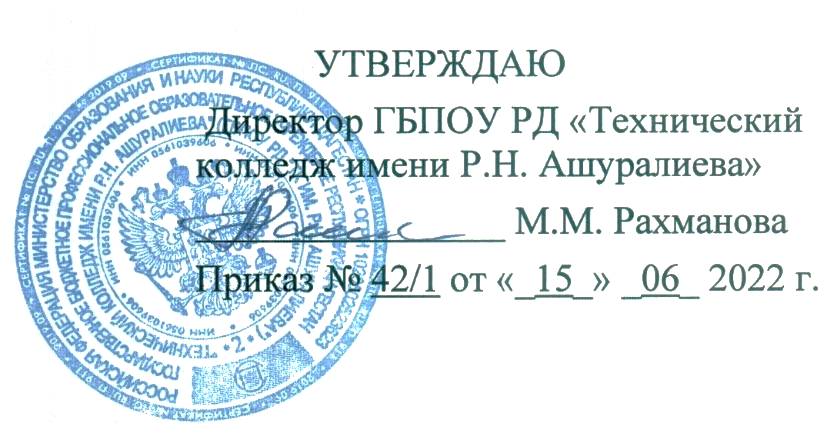 СОГЛАСОВАНОсо студенческим советом Протокол №4 от 07.06 2022с Родительским комитетом Протокол №2 от 08.06. 2022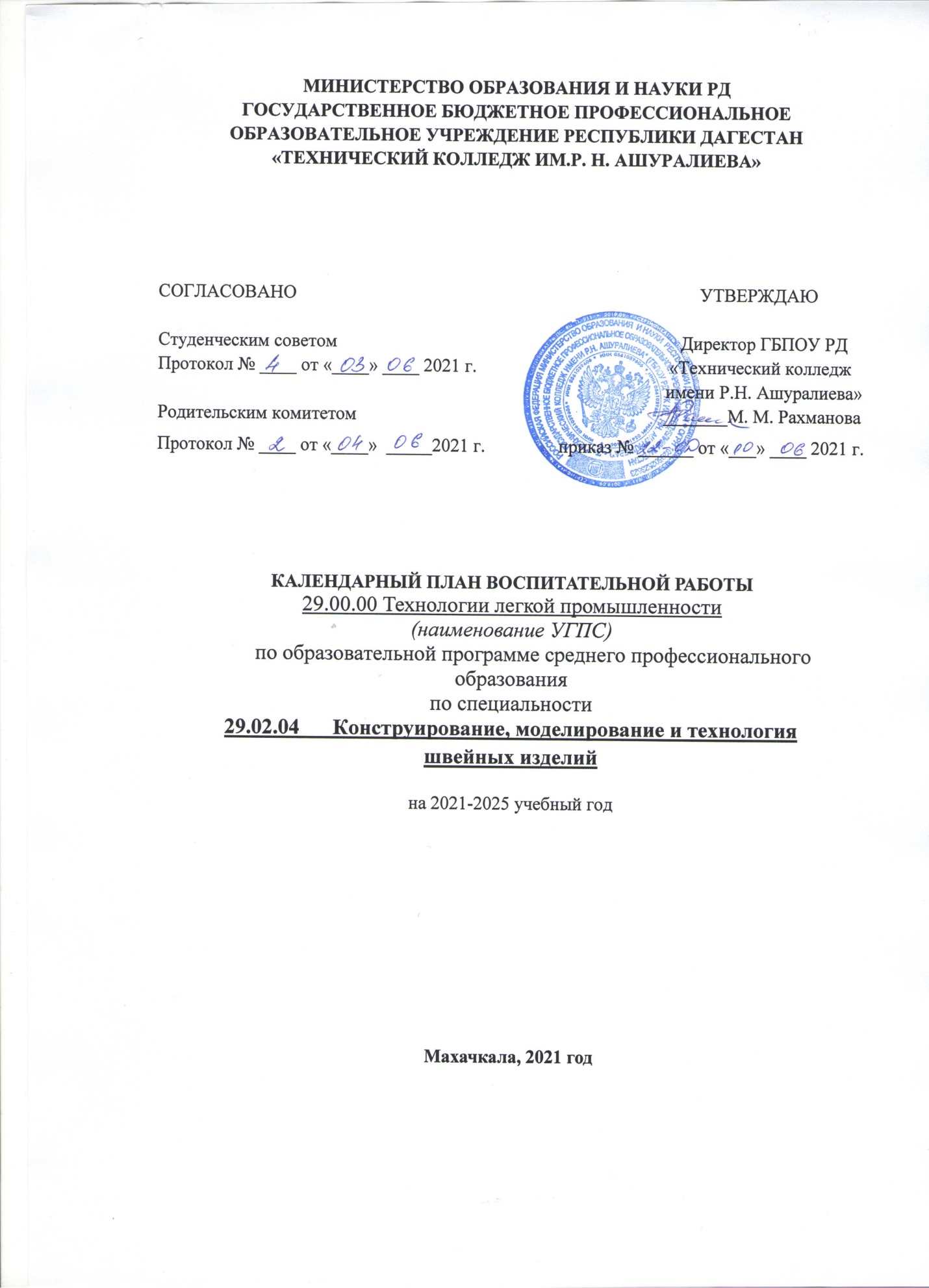 Махачкала 2022 г.ДатаСодержание и формы 
деятельностиУчастникиМесто 
проведенияОтветственныеКоды ЛР  Наименование модуля СЕНТЯБРЬ СЕНТЯБРЬ СЕНТЯБРЬ СЕНТЯБРЬ СЕНТЯБРЬ СЕНТЯБРЬ СЕНТЯБРЬ1День знаний1 курсАктовый зал;Учебные аудиторииЗаместитель директора по ВР, классные руководители ЛР 2, ЛР 5«Ключевые дела ПОО»,«Кураторство и поддержка», «Учебное занятие»;«Профессиональный выбор»,«Взаимодействие с родителями» 1Урок подготовки обучающихся к действиям в условиях различного рода чрезвычайных ситуаций, в том числе в местах массового пребывания людей, адаптации после летних каникул1-4 курсы Учебные аудитории Преподаватели ОБЖЛР 3, ЛР 9«Учебное занятие», «Правовое сознание»1Урок науки и технологий, посвящённый реализации в Российской Федерации Года науки и технологий1-4 курсы Учебные аудиторииРуководители групп,председатели П(Ц)К,зав. отделениямиЛР 1«Учебное занятие», «Профессиональный выбор»,«Цифровая среда»5Классные часы и уроки мужества, посвященные Дню окончания Второй мировой войны1-4 курсы Актовый зал,учебные аудиторииЗаместитель директора по ВР, классные руководители, преподаватели истории ЛР 1,ЛР 2, ЛР 3, ЛР 5, ЛР 6«Ключевые дела ПОО»,«Молодежные общественные объединения»12День солидарности в борьбе с терроризмомМероприятия, приуроченные ко Дню солидарности в борьбе с терроризмом: классные часы, встреча с представителями правоохранительных органов и религиозных организаций, акция1-4 курсыАктовый зал,учебные аудиторииЗаместитель директора по ВР,классные руководители,педагог-организатор, руководитель ММЦЛР 1ЛР 3ЛР 5«Правовое сознание»,«Взаимодействие с родителями»4Посещение выставки художников Дагестана, посвященную юбилею образования Союза художников Дагестана1-4 курсыВыставочный зал Союза художниковКлассные  руководители,Преподаватели профессионального циклаЛР 1«Учебное занятие», «Профессиональный выбор»,«Цифровая среда»5-12Неделя безопасности:мероприятия, направленные на профилактику дорожно-транспортного травматизма (классные часы, беседы, встреча с инспектором пропаганды ОГИБДД УМВД России по г. Махачкала, квест, брейн-ринг)1 курсУчебные аудитории, общежитиеПреподаватель ОБЖ, классные руководители, представители правоохранительных органов, педагог-организатор, (руководитель ММЦ), воспитатели общежития ЛР 3ЛР 9«Учебное занятие»«Правовое сознание»8Мероприятия ко Дню рождения Расула Гамзатова: литературный вечер «Зов белых журавлей», книжная выставка «Расул Гамзатов – гордость и слава Дагестана»1-4 курсыУчебные аудитории, библиотекаПреподаватели русского языка и литературы, методисты, зав. библиотекойЛР 5«Учебное занятие»,«Ключевые дела ПОО»12Участие в республиканской студенческой конференции «Слезы ангелов», посвященной памяти жертв теракта в Беслане1-4 курсыПо согласованию Заместитель директора по ВРЛР 1ЛР 3ЛР 5«Правовое сознание»,«Цифровая среда»,«Студенческое самоуправление»14Открытий семинар «Текстильный дизайн – современные тенденции мировой моды»-сезона « весна-лето» 2022: -просмотр презентаций, подготовленных студентами 3-4курсов; -подведение итогов демонстрируемых презентаций2-4 курсы Учебные аудиториипредседатель П(Ц)К, классные руководителиЛР4«Ключевые дела ПОО»,«Цифровая среда»,«Кураторство и поддержка»15Классные часы и уроки мужества ко Дню единства народов Дагестана1-4 курсыУчебные аудиторииЗаместитель директора по ВР, педагог-организатор, (руководитель ММЦ)ЛР 1,ЛР 5,ЛР 8,ЛР 11«Молодежные общественные объединения»,«Ключевые дела ПОО»«Кураторство и поддержка»12-15Классные часы «Введение в профессию (специальность)» 1 курсыУчебные аудитории заместитель директора по УРЛР 7«Профессиональный выбор»,«Цифровая среда»,«Организация предметно-эстетической среды»,«Взаимодействие с родителями»21«Мы Вместе» акция, проводимая в поддержку Российской армии в специальной военной операции на Донбассе.1 -4 курсыУчебные аудитории Преподаватели истории ЛР 1ЛР 2ЛР 5ЛР 13«Ключевые дела ПОО»,«Учебное занятие», «Цифровая среда»27Конкурс «Веселые старты», приуроченный к Всемирному дню туризма1-4 курсыСпортзалКлассные руководители, преподаватели физической культуры, актив студенческого советаЛР 5ЛР 9ЛР 10ЛР 11«Молодежные общественные объединения»,«Ключевые дела ПОО»«Цифровая среда»«Студенческое самоуправление»,«Организация предметно-эстетической среды»30   Информационные часы «День Интернета в России» Семинар-тренинг по безопасности в сети «Интернет» с приглашением сотрудника Минмолодежи РД1-4 курсы Учебные аудитории Преподаватели информатики;Классные руководители, воспитатели общежития ЛР 4ЛР10Цифровая среда», «Правовое сознание»,«Учебное занятие»30Торжественное мероприятие«Посвящение в студенты»1 курсАктовый залЗаместитель директора по ВР, классные руководители, педагог-организатор, (руководитель ММЦ) ЛР1ЛР 2ЛР 3«Студенческое самоуправление»,«Профессиональный выбор»«Ключевые дела ПОО»,«Организация предметно-эстетической среды»Сентябрь, февраль Проведение исследований, диагностики с целью своевременного выявления среди обучающихся лиц, подверженных идеологии терроризма или попавших под ее влияние1 курсы Учебные аудитории Классные руководители, психолог, социальный педагогЛР 1,ЛР 2,ЛР3,ЛР 12«Цифровая среда», «Правовое сознание»,«Кураторство и поддержка»До 30 Участие в общереспубликанской молодежной акции памяти и скорби «Нет террору!», инициированной Минмолодежи РД1-4 курсы По согласованию Заместитель директора по ВРЛР 1,ЛР 2,ЛР 3,ЛР 6«Правовое сознание»,«Цифровая среда»До 30 Конкурс на лучший видеоролик «Студенты колледжа против терроризма»1-4курсыЗаместитель директора по ВР;Руководитель кибердружины, классные руководители ЛР 1, ЛР 3, ЛР 5, ЛР 8«Цифровая среда»,«Правовое сознание»До 305-й Региональный чемпионат профессионального мастерства среди людей с ОВЗ и инвалидностью «Абилимпикс» 2-4 курсы По согласованию Зам. директора по УР, председатели П(Ц)К профессиональных дисциплин, преподаватели ЛР 1ЛР 4ЛР 14ЛР 15«Ключевые дела ПОО»,«Кураторство и поддержка», «Профессиональный выбор», «Цифровая среда»До 30 Профилактические беседы с обучающимися 1-го курса 1 курсы Актовый залЗаместитель директора по ВР, зав. отделениями, классные руководители ЛР 1ЛР 2ЛР 3ЛР 4ЛР 7ЛР 9«Ключевые дела ПОО»,«Кураторство и поддержка», «Правовое сознание»Сентябрь –декабрь Тематические мероприятия (конкурсы, фестивали, олимпиады, посещения музеев) на тему «Единство народов – единство литератур» к 100—летию со дня образования ДАССР 1-4 курсы учебные аудитории, библиотека Заместитель директора по ВР, классные руководители, преподаватели родной литературыЛР 5,ЛР 6,ЛР 8,ЛР 11«Организация предметно-эстетической среды»,«Ключевые дела ПОО»В течение годаПроведение мероприятий индивидуального профилактического воздействия на детей «группы риска»1-4 курсы учебные аудиторииЗаместитель директора по ВР, классные руководители, социальный педагог, педагог-психолог, воспитатели общежитияЛР 1,ЛР 5, ЛР 9, ЛР 12«Цифровая среда»,«Правовое сознание»,«Кураторство и поддержка»ОКТЯБРЬОКТЯБРЬОКТЯБРЬОКТЯБРЬОКТЯБРЬОКТЯБРЬОКТЯБРЬ3Социальная акция, приуроченная ко Дню пожилых людей1-4 курсы Социальный педагог, руководители групп, педагог-организатор (руководитель ММЦ) ЛР4,ЛР 6«Ключевые дела ПОО»,«Молодежные общественные объединения»,«Студенческое самоуправление»4Классные часы ко Дню профтехобразования Информационный час в общежитии 1-4 курсы Учебные аудитории, общежитие  заместитель директора по учебной работе, классные руководители, воспитатели общежития  ЛР 1,ЛР 2, ЛР 4«Ключевые дела ПОО»,«Организация предметно-эстетической среды»,«Цифровая среда»,«Учебное занятие»5Урок, приуроченный ко Дню гражданской обороны Российской Федерации, с проведением тренировок по защите детей и персонала образовательных организаций от чрезвычайных ситуаций1-3 курсыУчебные аудиторииПреподаватель ОБЖ ЛР 9ЛР 10«Ключевые дела ПОО»,«Цифровая среда», «Учебное занятие5Торжественное мероприятие «Учителями славится Россия!», ко Дню УчителяМероприятие в общежитии «С любовью к Вам, Учителя!»1-4 курсыУчебные аудитории, библиотека, общежитие Педагог-организатор, (руководитель ММЦ), воспитатели общежития ЛР 6, ЛР 7«Ключевые дела ПОО»,«Студенческое самоуправление»   6Тематическая беседа «Не жалею, не зову, не плачу …» к 125-летию со дня рождения С. Есенина1-4 курсыбиблиотекаСотрудники библиотекиЛР 5ЛР 8ЛР 11«Ключевые дела ПОО»,«Кураторство и поддержка», «Цифровая среда»10Всероссийский урок «Экология и энергосбережение» в рамках Всероссийского фестиваля энергосбережения.1-4 курсыУчебные аудиторииПреподаватели физики, экологии,Классные руководители ЛР 10«Цифровая среда», «Учебное занятие»12 Литературно-музыкальный вечер «Пою о тебе, мой Дагестан» ко Дню дагестанской культуры и языков Конкурс чтецов в общежитии «Сохраним язык и культуру Дагестана!»1-4 курсыУчебные аудитории, библиотекаПреподаватели родной литературы, сотрудники библиотеки, воспитатели общежития ЛР 1, ЛР 5, ЛР 11«Ключевые дела ПОО»,«Кураторство и поддержка», «Учебное занятие», «Цифровая среда», «Организация предметно-эстетической среды»24Праздник белых журавлей1-4 курсы Актовый залЗаместитель директора по ВР,сотрудники библиотеки ЛР 5ЛР 11«Кураторство и поддержка»,«Цифровая среда»25-30Осенний марафон добрых дел1-4курсы По согласованию Педагог-организатор, (руководитель ММЦ)ЛР 2ЛР 5, ЛР 6, ЛР 7«Студенческое самоуправление»,«Молодежные общественные объединения»,«Цифровая среда»,«Организация предметно-эстетической среды»,«Профессиональный выбор»,«Взаимодействие с родителями»24-26Всероссийский урок безопасности в сети «Интернет» 1-4курсыУчебные аудиторииПреподаватели информатики, классные руководители,руководитель кибердружины ЛР 4ЛР 9,ЛР 10«Цифровая среда»,«Правовое сознание»,«Учебное занятие»31Акция «Чистый город»1-4курсы Территория учебного заведения  Классные руководители ЛР 1,ЛР 5, ЛР 10«Студенческое самоуправление»,«Молодежные общественные объединения»,«Организация предметно-эстетической среды»До 30 Беседа по профилактике наркомании с приглашением сотрудника УКОН МВД по РД1-4курсыКонференц-залЗаместитель директора по ВР, зав. отделениями, классные руководители ЛР 1ЛР 9ЛР 12«Правовое сознание», «Ключевые дела ПОО», «Кураторство и поддержка»В течение месяца Социально-психологическое тестирование, направленное на раннее выявление немедицинского потребления наркотических средств и психотропных веществ1-4 курсы Учебные аудитории Педагог-психолог, социальный педагог, классные руководители ЛР 9«Цифровая среда», «Кураторство и поддержка»В течение месяцаОсенний кросс 1-4 курсыТерритория учебного заведенияПреподаватели физической культуры ЛР 9«Учебное занятие»,«Ключевые дела ПОО»В течение месяцаПервенство Республики Дагестан по ВОЛЕЙБОЛУ среди сборных команд (девушки и юноши) профессиональных образовательных организаций (финал)1-4 курсы  Спортивный зал стадиона им. Елены Исинбаевой, г. МахачкалаПреподаватели физической культуры ЛР 1, ЛР 9«Ключевые дела ПОО» НОЯБРЬНОЯБРЬНОЯБРЬНОЯБРЬНОЯБРЬНОЯБРЬНОЯБРЬ3Классные часы «Листаем страницы истории нашего Отечества», уроки мужества «Сила России – в единстве народов» и викторина «Широка страна моя родная» ко Дню народного единстваИнформационный час в общежитии 1-4 курсы учебные аудитории Заместитель директора по ВР,классные руководители, преподаватели историиЛР 1,ЛР 5,ЛР 8«Ключевые дела ПОО», «Цифровая среда», «Студенческое самоуправление»6Беседа, посвященная русскому писателю, Федору Михайловичу Достоевскому 1-4 курсыБиблиотека Сотрудники библиотекиЛР 5ЛР 8ЛР 11«Ключевые дела ПОО»,«Кураторство и поддержка», «Цифровая среда»14Показ моделей коллекции пальто16 КМТ-4Учебные аудитории председатель П(Ц)К мастер производственного обученияЛР 4ЛР 14ЛР 15ЛР 16 «Профессиональный выбор»15Беседа, посвящённая Михаилу Васильевичу Ломоносову – первому русскому ученому естествоиспытателю, химику и физику, астроному, поэту, основателю современного русского литературного языка1-4 курсыБиблиотека Сотрудники библиотекиЛР 5ЛР 8ЛР 11«Ключевые дела ПОО»,«Кураторство и поддержка», «Цифровая среда»16Классные часы, посвященные Международному дню толерантности 1-4 курсыУчебные аудиторииКлассные руководители, социальный педагог, педагог-психологЛР 1,ЛР 3,ЛР 8«Ключевые дела ПОО», «Правовое сознание»17Конкурс чтецов «Литературный Дагестан».1-4 курсыБиблиотека Преподаватели русского языка и литературы, сотрудники библиотекиЛР 5ЛР 8ЛР 11«Ключевые дела ПОО»,«Кураторство и поддержка», «Цифровая среда», «Организация предметно-эстетической среды»21Акция «Нет курению!», приуроченная к Международному дню отказа от курения  1-4 курсыУчебные аудиторииЗаместитель директора по ВР, социальный педагог, классные руководители, преподаватели физической культуры, педагог-организатор (руководитель ММЦ), воспитатели общежития ЛР 7ЛР 9«Ключевые дела ПОО», «Правовое сознание», «Учебное занятие»,«Молодежные общественные объединения»21Акция, приуроченная к Всемирному дню памяти жертв дорожно-транспортных аварий (World Day of Remembrance for Road Traffic Victims).  1-4 курсыПо согласованию Заместитель директора по ВР, социальный педагог, классные руководители, воспитатели общежития, представители правоохранительных органовЛР 3, ЛР 9«Ключевые дела ПОО», «Правовое сознание», «Учебное занятие», «Цифровая среда»21Конкурс эскизов перспективных коллекций одежды в трендах сезона «весна-лето» 2023 г.1-4 курсыУчебные аудитории председатель П(Ц)К ЛР 4,ЛР 14ЛР 15ЛР 16 «Профессиональный выбор»21 - 23 Уроки трезвости1-4 курсыУчебные аудиторииЗаместитель директора по ВР, социальный педагог, классные руководителиЛР 7ЛР 9«Ключевые дела ПОО», «Правовое сознание», «Учебное занятие», «Цифровая среда»28Литературно-музыкальная встреча «С любовью о маме», посвященная Дню матери Открытое мероприятие ко Дню матери в общежитии «Славим им Матери!»1-4 курсыУчебные аудитории, библиотека,общежитие Заместитель директора по ВР, классные руководители, сотрудники библиотеки, воспитатели общежитияЛР 6,ЛР 12«Взаимодействие с родителями»,«Кураторство и поддержка»21-28 Неделя правового просвещения среди обучающихся   по доведению норм законодательства Российской Федерации, устанавливающих ответственность за участие и содействие в террористической деятельности1-4 курсыУчебные аудиторииЗаместитель директора по ВР, классные руководители, социальный педагог, преподаватели юридических дисциплин, инспектор ПДНЛР 1,ЛР 2,ЛР 3,ЛР 7ЛР 8«Ключевые дела ПОО», «Правовое сознание», «Учебное занятие»30Семинар-тренинг по безопасности в сети «Интернет», приуроченный к Всемирному дню защиты информации 1-4 курсы Учебные аудиторииПреподаватели информатики ЛР 7, ЛР 10«Ключевые дела ПОО», «Правовое сознание», «Учебное занятие», «Цифровая среда»До 30 Встреча обучающихся с представителями правоохранительных органов и религиозных организаций, направленная на профилактику идеологии терроризма и экстремизма в молодежной среде  1-4 курсы Конференц-зал  Заместитель директора по ВР, зав. отделениями, классные руководители ЛР 1,ЛР 2,ЛР 4, ЛР 5,ЛР 7, ЛР 8,ЛР 9,ЛР 12,ЛР 13«Ключевые дела ПОО»,  «Учебное занятие», «Кураторство и поддержка», «Цифровая среда», «Правовое сознание»ДЕКАБРЬДЕКАБРЬДЕКАБРЬДЕКАБРЬДЕКАБРЬДЕКАБРЬДЕКАБРЬ5 Классные часы: «Что ты знаешь о СПИДе»? к Всемирному дню борьбы со СПИДом (World AIDS Day) Все о «ВИЧ/СПИДе»; «Осторожно, СПИД» оформление стенда1-4 курсыУчебные аудитории, общежитиеЗаместитель директора по ВР, социальный педагог, педагог – психолог, воспитатели общежитияЛР 9«Ключевые дела ПОО»,«Правовое сознание»,«Учебное занятие»,«Молодежные общественные объединения»5Мероприятие к Международному дню добровольцев с награждением наиболее активных волонтеров1-4 курсы По согласованиюЗаместитель директора по ВР, социальный педагог, руководители ММЦЛР 1,ЛР 2, ЛР 7,ЛР 10«Ключевые дела ПОО»,«Студенческое самоуправление»,«Молодежныеобщественные объединения»5Волонтерское движение «За наших, Дагестан»1-4 курсыУчебные аудитории, библиотека Преподаватели, классные руководителиЛР 1,ЛР 5«Ключевые дела ПОО»,«Учебное занятие»,«Организация предметно-пространственной среды»12Круглый стол «О борьбе с коррупцией!» к Международному дню борьбы с коррупцией с приглашением сотрудника УКОН МВД по РД1-4 курсыУчебные аудиторииЗаместитель директора по ВР, классные руководителиЛР1,ЛР 3,ЛР 8«Ключевые дела ПОО»,«Правовое сознание»,«Учебное занятие»12Уроки мужества ко Дню героев Отечества1-4 курсыУчебные аудиторииПреподаватели истории ЛР 1,ЛР 5«Ключевые дела ПОО»,«Учебное занятие»13Литературный вечер, посвященный русскому поэту,  Николаю Алексеевичу Некрасову1-4 курсыБиблиотека Сотрудники библиотеки ЛР 5ЛР 8ЛР 11«Ключевые дела ПОО»,«Кураторство и поддержка», «Цифровая среда», «Организация предметно-эстетической  среды»В течение месяцаУчастие в республиканском конкурсе видеороликов «Быть здоровым-здорово!»1-4 курсы ЦОПП РД  Заместитель директора по ВРЛР 10, ЛР 12«Цифровая среда»,«Студенческое самоуправление»ЯНВАРЬЯНВАРЬЯНВАРЬЯНВАРЬЯНВАРЬЯНВАРЬЯНВАРЬ1Новый год1-4 курсыУчебные аудиторииЗаместитель директора по ВР, классные руководители,педагог-организатор, (руководители ММЦ)ЛР12«Ключевые дела ПОО»,«Кураторство и поддержка»25Конкурс «Лучший студент года» к Российскому дню студенчества «Татьянин день» 1-4 курсыАктовый зал, Учебные аудиторииЗаместитель директора по ВР, классные руководители, педагог-организатор, руководители ММЦЛР 1,ЛР 2,ЛР 9«Ключевые дела ПОО»,«Кураторство и поддержка»30 Классные часы «900 дней славы и бессмертия» и уроки мужества «По страницам блокадного Ленинграда» и акция «Блокадный хлеб»ко Дню снятия блокады ЛенинградаВечер-воспоминание в общежитии «Блокады острые осколки»1-4 курсыУчебные аудитории, общежитииЗаместитель директора по ВР, классные руководители, педагог-организатор,преподаватели истории,сотрудники библиотеки, воспитатели общежития ЛР 1,ЛР 5«Ключевые дела ПОО»,«Учебное занятие»,«Молодежные общественные объединения»30Информационные часы к Международному дню памяти жертв Холокоста 1-4 курсыУчебные аудиторииЗаместитель директора по ВР, классные руководители, педагог-организатор, преподаватели историиЛР 5,ЛР 8«Ключевые дела ПОО»,«Учебное занятие»,«Молодежные общественные объединения»,«Цифровая среда»23-25Навыки и культура сетевого общения (беседы, видеолекции, телепередачи)1-4 курсыУчебные аудиторииПреподаватели информатики, классные руководители, студсоветЛР 1,ЛР 7,ЛР 10«Цифровая среда», «Учебное занятие», «Кураторство и поддержка»ФЕВРАЛЬФЕВРАЛЬФЕВРАЛЬФЕВРАЛЬФЕВРАЛЬФЕВРАЛЬФЕВРАЛЬ6Студенческая конференция «200 дней мужества и стойкости», патриотические часы «Пусть помнят живые, пусть знают потомки», уроки мужества «День воинской славы. Сталинградская битва», экскурсии в Исторический парк «Россия –моя история, посвященные победе советских войск над немецко-фашистскими захватчиками в Сталинградской битве (1943 г.)1-4 курсыУчебные аудитории, библиотека, конференц-залЗаместитель директора по ВР, классные руководители, педагог-организатор (руководитель ММЦ), преподаватели истории, сотрудники библиотеки ЛР 1,ЛР 3, ЛР 5, ЛР 8«Ключевые дела ПОО»,«Учебное занятие»,«Кураторство и поддержка», «Цифровая среда»,«Молодежные общественные объединения»8Брейн-ринг, приуроченный ко Дню русской науки1-4 курсыУчебные аудиторииЗаместитель директора по УР, председатели П(Ц)К, классные руководители ЛР 5,ЛР 8«Ключевые дела ПОО»,«Учебное занятие», «Профессиональный выбор»13Мероприятие ко Дню памяти воинов-интернационалистов (День памяти о россиянах, исполнявших служебный долг за пределами Отечества)1-4 курсыКонференц-залЗаместитель директора по ВР, классные руководители, педагог-организатор (руководитель ММЦ), преподаватели истории ЛР 2, ЛР 3, ЛР 5, ЛР 8«Ключевые дела ПОО»,«Учебное занятие»,«Кураторство и поддержка», «Цифровая среда»21Фестиваль «Радуга родных языков», приуроченный к   Международному дню родного языка1-4 курсыУчебные аудиторииЗаместитель директора по ВР, классные руководители, преподаватели родной литературыЛР 1, ЛР 5, ЛР 8ЛР 12«Ключевые дела ПОО»,«Учебное занятие», «Кураторство и поддержка», «Цифровая среда»22Мероприятие «День стильногостудента»Демонстрация актуального образа в одномиз основных стилей одежды1-4 курсыУчебные мастерские  Председатели П(Ц) ККлассные руководителиЛР 2, ЛР 3, ЛР 4ЛР 5, ЛР 8«Ключевые дела ПОО» «Профессиональный выбор»22Уроки мужества и классные часы ко Дню защитников ОтечестваОткрытое мероприятие в общежитии «Есть такая профессия - Родину защищать» Тематическая полка «Защитникам Отечества –Слава!»1-4 курсыУчебные аудитории, общежитие, библиотека  Заместитель директора по ВР, классные руководители, педагог-организатор (руководитель ММЦ), преподаватели истории, воспитатели общежития,сотрудники библиотекиЛР 2, ЛР 3, ЛР 5, ЛР 8«Ключевые дела ПОО»,«Учебное занятие»,«Кураторство и поддержка», «Цифровая среда», «Студенческое самоуправление»,«Молодежныеобщественные объединения»24-28Региональный чемпионат «Молодые профессионалы» 2-4 курсы По согласованию Заместитель директора по УР ЛР 1,ЛР 7ЛР 14ЛР 15«Профессиональный выбор», «Цифровая среда», «Учебное занятие»До 28 Встреча обучающихся с представителями правоохранительных органов и религиозных организаций, направленная на профилактику идеологии терроризма и экстремизма в молодежной среде  1-4 курсы Конференц-зал  Заместитель директора по ВР, зав. отделениями, классные руководители ЛР 1,ЛР 2,ЛР 4, ЛР 5,ЛР 7, ЛР 8,ЛР 9,ЛР 12,ЛР 13«Ключевые дела ПОО»,  «Учебное занятие», «Кураторство и поддержка», «Цифровая среда», «Правовое сознание»27Открытые классные часы «Встреча с выпускниками»1-2 курсыУчебные аудиторииПреподаватели профессионального циклаЛР 1,ЛР 7«Профессиональный выбор», «Цифровая среда», «Учебное занятие»МАРТМАРТМАРТМАРТМАРТМАРТМАРТ1-7Неделя творческих знаний (конкурсы, семинары,конференция, показ коллекций)1-4 курсыУчебные аудиторииПредседатель П(Ц)КПреподаватели профессиональных дисциплинЛР 2, ЛР 3, ЛР 4ЛР 5, ЛР 8«Ключевые дела ПОО» «Профессиональный выбор»8 Праздничное мероприятие, посвященное Международному женскому днюКлассные часы «Мама – главное слово в нашей судьбе»Открытое мероприятие в общежитии к Международному женскому дню 1-4 курсыАктовый зал, учебные аудиторииЗаместитель директора по ВР, классные руководители, педагог-организатор (руководитель ММЦ), воспитатели общежития ЛР 6,ЛР 12«Ключевые дела ПОО», «Организация предметно-эстетической среды», «Кураторство и поддержка», «Студенческое самоуправление»,«Молодежныеобщественные объединения»20 Классные часы «Крым – жемчужина России», приуроченные ко Дню воссоединения Крыма с РоссиейИсторический экскурс «Крым и Россия - вместе навсегда!»1-4 курсыУчебные аудиторииЗаместитель директора по ВР, классные руководители, педагог-организатор (руководитель ММЦ), преподаватели истории ЛР 1,ЛР 5,ЛР 8«Ключевые дела ПОО», «Кураторство и поддержка», «Студенческое самоуправление»,«Молодежныеобщественные объединения»21 Встреча с поэтами и писателями, приуроченная к Всемирному дню поэзии 1-4 курсыУчебные аудиторииЗаместитель директора по ВР, классные руководители, педагог-организатор (руководитель ММЦ), преподаватели русского языка и литературы, сотрудники библиотекиЛР 1,ЛР 5,ЛР 8«Ключевые дела ПОО», «Кураторство и поддержка», «Студенческое самоуправление», «Учебное занятие»22Тематический час «Экологические проблемы родного края»1-4 курсыБиблиотека Сотрудники библиотеки ЛР 10«Ключевые дела ПОО»29Всероссийский урок трудовой доблести 1-4 курсыУчебные аудиторииЗаместитель директора по УР, председатели П(Ц)КЛР 4Профессиональный выбор», «Цифровая среда», «Учебное занятие»30Библиографический обзор «Мы за здоровый образ жизни»1-4 курсыБиблиотека Сотрудники библиотеки ЛР 2ЛР 9ЛР 11ЛР 12«Ключевые дела ПОО», «Организация предметно-пространственной среды»До 30 Беседа по профилактике наркомании с приглашением сотрудника УКОН МВД по РД1-4курсыКонференц-залЗаместитель директора по ВР, зав. отделениями, классные руководители ЛР 1ЛР 2ЛР 9ЛР 12«Правовое сознание», «Ключевые дела ПОО», «Кураторство и поддержка»,«Правовое сознаниеАПРЕЛЬАПРЕЛЬАПРЕЛЬАПРЕЛЬАПРЕЛЬАПРЕЛЬАПРЕЛЬ1Республиканский КВН ко Дню юмора 1-4 курсы  По согласованию Заместитель директора по ВРЛР 7, ЛР 11«Студенческое самоуправление»3Мероприятия к Всемирному  дню здоровья: акция «Начни утро с зарядки» и «Веселые старт                                                                                                ы»                                                                                                                                                                                                                                                                                                                                                                                                                                                                                                                                                                                                                                                                                                                                                                                                                                                                         1-4 курсыСпортивный зал, площадка Преподаватели физической культуры, воспитатели общежития, социальный педагог ЛР 9«Ключевые дела ПОО», «Студенческое самоуправление», «Учебное занятие», «Организация предметно-пространственной среды»,«Молодежные общественные объединения»10Открытое внеклассное мероприятие ко Дню   космонавтики «Космос вчера, сегодня, завтра», квест-игра «Покорители космоса», экскурсии в планетарий ДГУИнформационный стенд «У доброй славы -большие крылья» Выпуск стенгазеты ко Дню космонавтики  в общежитии 1-4 курсыУчебные аудитории,  библиотека, воспитатели общежития Классные руководители, преподаватели физики и астрономии, сотрудники библиотеки, воспитатели общежития ЛР 1, ЛР 5,ЛР 8«Ключевые дела ПОО», «Студенческое самоуправление», «Учебное занятие» 14День открытых дверей 1-4 курсыУчебные аудитории, мастерские Заместитель директора по УР, заместитель директора по ВР, зав. отделениями, председатели П(Ц)К, педагог-организатор (руководитель ММЦ) ЛР 1,ЛР 4«Ключевые дела ПОО», «Цифровая среда», «Профессиональный выбор», «Студенческое самоуправление»18Субботник на территории исторических памятников к Международному дню памятников и исторических мест1-4 курсыУчебные аудиторииПедагог-организатор (руководитель ММЦ), преподаватели истории ЛР 1, ЛР 5,ЛР 8, ЛР 11«Молодежные общественные объединения»,«Студенческое самоуправление»20Весенний марафон добрых дел 1-4 курсыПо согласованию Заместитель директора по ВР, педагог-организатор (руководитель ММЦ)ЛР 6, ЛР 7, ЛР 10«Ключевые дела ПОО», «Студенческое самоуправление»,«Молодежные общественные объединения»                                                                                                                                                                                                                22Республиканская акция «Посади дерево», приуроченная к Всемирному дню земли 1-4 курсыПо согласованию педагог-организатор (руководитель ММЦ)ЛР 1, ЛР 5, ЛР 10«Молодежные общественные объединения», «Организация предметно-эстетической среды»24Познавательный час: Чернобыль: экология, человек, здоровье, посвященный Международному дню памяти о Чернобыльской катастрофе 1-4 курсыУчебные аудиторииЗаместитель директора по ВР, преподаватели ЛР 1, ЛР 5, ЛР 10  «Ключевые дела ПОО»,  «Учебное занятие»24--26Просмотр и обсуждение кинофильмов «Брестская крепость», «Они сражались за Родину», «В бой идут одни старики», «Сталинград», «А зори здесь тихие» идр.1-4 курсыУчебные аудитории, конференц-зал, общежитие Преподаватели истории и русского языка и литературы, воспитатели общежития ЛР 1,ЛР 2,ЛР 5 ЛР 6, ЛР 8«Ключевые дела ПОО», «Студенческое самоуправление», «Учебное занятие», «Организация предметно-эстетической  среды», «Кураторство и поддержка», «Цифровая среда»,», «Молодежныеобщественные объединения», «Взаимодействие с родителями»28 Участие в республиканский конкурс социальной рекламы «Цена жизни», направленный на профилактику экстремальных увлечений1-4 курсы ГБПОУ РД «Технический колледж им. Р.Н. Ашуралиева» Заместитель директора по ВРЛР 9, ЛР 10«Ключевые дела ПОО» 30Конкурс патриотической песни «Песни, с которыми мы победили»1-4 курсыАктовый зал Заместитель директора по ВР, педагог-организатор, руководитель ММЦЛР 1,ЛР 2,ЛР 5 ЛР 6, ЛР 8«Ключевые дела ПОО», «Студенческое самоуправление», «Учебное занятие», «Организация предметно-эстетической среды»До 30Встреча обучающихся с представителями правоохранительных органов и религиозных организаций, направленная на профилактику идеологии терроризма и экстремизма в молодежной среде  1-4 курсы Конференц-зал  Заместитель директора по ВР, зав. отделениями, классные руководители ЛР 1,ЛР 2,ЛР 4, ЛР 5,ЛР 7, ЛР 8,ЛР 9,ЛР 12,ЛР 13«Ключевые дела ПОО»,  «Учебное занятие», «Кураторство и поддержка», «Цифровая среда», «Правовое сознание»МАЙМАЙМАЙМАЙМАЙМАЙМАЙ1Участие в мероприятиях, посвященных празднику весны и труда1-4 курсыПо согласованию Председатель профсоюзного комитета, классные руководители ЛР 1, ЛР 4ЛР 10   «Ключевые дела ПОО»3Конкурс чтецов: «Этот день мы приближали, как могли…»1-4 курсыКонференц-залПреподаватели русского языка и литературыЛР 1,ЛР 2,ЛР 5 ЛР 6, ЛР 8«Ключевые дела ПОО»,  «Кураторство и поддержка», «Цифровая среда» 5Выставка художественных произведений о Великой Отечественной войне «Решающий шаг к победе» 1-4 курсыБиблиотека Сотрудники библиотеки ЛР 1,ЛР 2,ЛР 5 ЛР 6, ЛР 8«Ключевые дела ПОО», «Организация предметно-эстетической среды»Уроки мужества и классные часы ко Дню ПобедыМероприятие, посвященное Дню Победы в Великой Отечественной войне1-4 курсыУчебные аудитории, общежитие Классные руководители, преподаватели истории, воспитатели общежитияЛР 1,ЛР 2,ЛР 5 ЛР 6, ЛР 8Ключевые дела ПОО», «Студенческое самоуправление», «Учебное занятие», «Организация предметно-эстетической  среды», «Кураторство и поддержка», «Цифровая среда», «Молодежныеобщественные объединения»6Акция «Георгиевская ленточка»1-4 курсыТерритория колледжа Педагог-организатор, руководитель ММЦЛР 1,ЛР 2,ЛР 5 ЛР 6, ЛР 8«Ключевые дела ПОО», «Студенческое самоуправление», «Учебное занятие», «Организация предметно-пространственной среды»,  «Молодежныеобщественные объединения»9Участие в акции «Бессмертный полк»1-4 курсыАктовый зал, учебные аудитории, библиотека, общежитие, музеи республики, по согласованиюЗаместитель директора по ВР, классные руководители, педагог-организатор (руководитель ММЦ), преподаватели истории, сотрудники библиотеки, воспитатели общежитияЛР 1,ЛР 2,ЛР 5 ЛР 6, ЛР 8«Ключевые дела ПОО», «Студенческое самоуправление», «Организация предметно-эстетической среды», «Кураторство и поддержка», «Цифровая среда», «Правовое сознание», «Молодежныеобщественные объединения», «Взаимодействие с родителями»15Международный день семьи 1-4 курсыУчебные аудиторииКлассные руководители ЛР 12«Кураторство и поддержка», «Взаимодействие с родителями»17Круглый сто по проблеме ВИЧ/СПИД с приглашением медицинских работников и распространение информационно-просветительских материалов по проблеме ВИЧ/СПИД ко Дню памяти, умерших от СПИДа1-4 курсыУчебные аудитории Социальный педагог, педагог-психолог, классные руководители, педагог-организатор (руководитель ММЦ)ЛР 9«Ключевые дела ПОО», «Студенческое самоуправление», «Правовое сознание», «Молодежныеобщественные объединения»18Экскурсии в музеи к Международному дню музеев 1-4 курсыМузеи республики Классные руководители ЛР 1, ЛР 5,ЛР 8«Кураторство и поддержка», «Молодежныеобщественные объединения»24«Живое русское слово», литературно-познавательный час, посвящённый Дню славянской письменности и культуры 1-4 курсыУчебные аудитории, библиотекаПреподаватели русского языка и литературы ЛР 1, ЛР 5,ЛР 8«Учебное занятие»26 Беседы и тренинги ко Дню российского предпринимательства 1-4 курсыУчебные аудитории Преподаватели спец. дисциплин, классные руководители ЛР 1, ЛР 4«Профессиональный выбор»31Организация и проведение лекций, тренингов, семинаров по профилактике табакокурения и формированию здорового образа жизни, приуроченные  к Всемирному день без табака1-4 курсыУчебные аудитории Социальный педагог, классные руководители, педагог-организатор (руководитель ММЦ)ЛР 9,ЛР 10«Ключевые дела ПОО», «Студенческое самоуправление», «Правовое сознание», «Молодежныеобщественные объединения»ИЮНЬИЮНЬИЮНЬИЮНЬИЮНЬИЮНЬИЮНЬ1 Международный день защиты детей1 курсы По согласованию педагог-организатор (руководитель ММЦ)ЛР 9, ЛР 12«Ключевые дела ПОО», «Студенческое самоуправление», «Молодежныеобщественные объединения»1Посещение Интерната для детей, оставшихся без попечения родителей3 курсИнтернат для детей, оставшихся без попечения родителейКлассные руководители ЛР 9,ЛР 10«Правовое сознание», «Молодежныеобщественные объединения»5Беседа "Земля - наш общий дом"Ко Дню эколога1 курсы Актовый зал, учебные аудитории, по согласованию педагог-организатор (руководитель ММЦ) ЛР 10«Ключевые дела ПОО», «Студенческое самоуправление», «Молодежныеобщественные объединения»6«Читаем пушкинские строки» -поэтический час Пушкинский деньРоссии1 курсыУчебные аудитории, библиотека Сотрудники библиотеки, преподаватели русского языка и литературы ЛР 1, ЛР 5, ЛР 11«Ключевые дела ПОО»8День работника легкой промышлености1-3 курсыУчебные аудиторииПредседатель П(Ц)К юридических дисциплин, классные руководители ЛР 1,ЛР 2,ЛР 4,ЛР 13«Ключевые дела ПОО», «Цифровая среда»,«Правовое сознание»12Классные часы «Я – гражданин России» и конкурс чтецов «Горжусь тобой, моя Россия!» ко Дню России Беседа в общежитии ко Дню России «Государственные символы России», «Моя малая Родина», «Будущее за нами».1 курсы Учебные аудитории, библиотекаПреподаватели русского языка и литературы, преподаватели истории, классные руководители ЛР 1,ЛР 2, ЛР 5,ЛР 8, ЛР 11«Ключевые дела ПОО»,   «Учебное занятие», «Организация предметно-эстетической среды», «Кураторство и поддержка», «Цифровая среда», «Правовое сознание», «Молодежныеобщественные объединения» 22Акция «Свеча памяти» ко Дню памяти и скорби1 курсы По согласованию Заместитель директора по ВР, педагог-организатор (руководитель ММЦ)ЛР 1,ЛР 2, ЛР 5,ЛР6,ЛР8«Ключевые дела ПОО»,  «Цифровая среда», Студенческое самоуправление», «Молодежныеобщественные объединения» 26Акция «Скажем наркотикам - НЕТ!» к Международному дню борьбы против злоупотребления наркотиками и их незаконного оборота1 курсы По согласованию Заместитель директора по ВР, классные руководители,педагог-психолог, социальный педагог педагог-организатор (руководитель ММЦ)ЛР 9, ЛР 12«Кураторство и поддержка», «Взаимодействие с родителями»27День молодежи1 курсы По согласованиюЗаместитель директора по ВР, педагог-организатор (руководитель ММЦ), классные руководители ЛР 2,ЛР 7,ЛР 9«Ключевые дела ПОО», Студенческое самоуправление», «Молодежныеобщественные объединения» До 30 Беседа по профилактике наркомании с приглашением сотрудника УКОН МВД по РД1 курсыКонференц-залЗаместитель директора по ВР, зав. отделениями, классные руководители ЛР 1ЛР 2ЛР 9ЛР 12«Правовое сознание», «Ключевые дела ПОО», «Кураторство и поддержка», «Правовое сознание»В течение месяцаУчастие в республиканском месячнике, посвященном профилактике наркомании и пропаганде здорового образа жизни1 курсы По согласованиюЗаместитель директора по ВР, педагог-организатор (руководитель ММЦ), классные руководители, социальный педагогЛР 1ЛР 2ЛР 9ЛР 12«Правовое сознание», «Ключевые дела ПОО», «Кураторство и поддержка», «Правовое сознание», «Студенческое самоуправление»ИЮЛЬИЮЛЬИЮЛЬИЮЛЬИЮЛЬИЮЛЬИЮЛЬ8День семьи, любви и верности1-3 курсы По согласованию Классные руководители ЛР 12«Кураторство и поддержка», «Взаимодействие с родителями»26День Конституции РД 1-3 курсы По согласованию классные руководители ЛР 1, ЛР 2,ЛР 3,ЛР 5«Кураторство и поддержка», «Взаимодействие с родителями»АВГУСТАВГУСТАВГУСТАВГУСТАВГУСТАВГУСТАВГУСТ22День Государственного Флага РФ 1-3 курсы По согласованию Классные руководители ЛР 1,ЛР2, ЛР 5«Кураторство и поддержка», «Взаимодействие с родителями», «Молодежныеобщественные объединения» 23День воинской славы России (Курская битва, 1943 г.)1-3 курсыПо согласованию Классные руководители ЛР 1, ЛР 5,ЛР 8«Кураторство и поддержка», «Молодежныеобщественные объединения» 27День Российского кино 1-3 курсыПо согласованию Классные руководители ЛР 1, ЛР 5, ЛР 8, ЛР 11«Кураторство и поддержка», «Молодежныеобщественные объединения» В течение учебного годаМероприятия, приуроченные к Дням воинской славы в России 1-4 курсы Актовый зал, учебные аудитории, библиотекаЗаместитель директора по ВР, классные руководители, преподаватели истории, сотрудники библиотеки, воспитатели общежития ЛР 1, ЛР 5,ЛР 6,ЛР 8«Ключевые дела ПОО»,«Молодежные общественные объединения», «Учебное занятие»В течение учебного годаМероприятия большой перемены 1-3 курсы Заместитель директора по ВР, классные руководители, педагог-организатор (руководитель ММЦ)ЛР 1,ЛР 7«Ключевые дела ПОО», «Кураторство и поддержка», «Цифровая среда», «Студенческое самоуправление»Один раз в семестр Проведение родительских собраний1-4 курсыУчебные аудиторииЗаместитель директора по ВР, зав. отделениями, классные руководители, представители правоохранительных органовЛР 1, ЛР 3, ЛР 7, ЛР 9, ЛР 10, ЛР 12«Ключевые дела ПОО», «Кураторство и поддержка», «Взаимодействие с родителями», «Правовое сознание»В течение годаПосещение выставок, конкурсов, концертов, спектаклей, музеевМузеи:Нац. Музей РДМузей Искусств, Музей -Россия, моя история;Художественная галерея;Русский драм. театрКл. Руководители, Воспитатели общежития, Социальный работникЛР 5,ЛР 8«Организация предметно-пространственной среды», «Ключевые дела ПОО», «Студенческое самоуправление»Индивидуальная работа с родителями 1-4 курсыУчебные аудиторииЗаместитель директора по ВР, классные руководители, социальный педагог, педагог-психолог, инспектор ПДНЛР 1, ЛР 3, ЛР    7, ЛР    9,ЛР 10, ЛР   12«Кураторство и поддержка», «Ключевые дела ПОО», «Взаимодействие с родителями», «Правовое сознание»В течение года Субботники на территории колледжа 1-4 курсы Территория колледжа Заместитель директора по ВР, заместитель директора по АХЧ,  зав. отделениями, коменданты корпусов, Класс. руководителиЛР 10ЛР 11«Кураторство и поддержка», «Ключевые дела ПОО»,«Организация предметно-эстетической среды»